COLORADO SCENIC AND 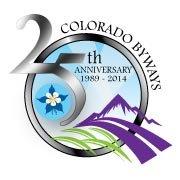 HISTORIC BYWAYS COMMISSIONNOMINATION EVALUATIONNomination Name: __________________________________________________________________Date: _____________________________________________________________________________Commissioner Name: ________________________________________________________________Total Score: (0-100) __________________________________________________________________1.  THE PROPOSED SCENIC AND HISTORIC BYWAY MUST POSSESS UNUSUAL, EXCEPTIONAL, AND/OR DISTINCTIVE SCENIC, RECREATIONAL, HISTORICAL, EDUCATIONAL, SCIENTIFIC, GEOLOGICAL, NATURAL, WILDLIFE, CULTURAL, OR ETHNIC FEATURES. Discuss those features that are part of the proposed route (NOTE: a proposed byway need not have all of the above features, but at a minimum, must have significant scenic, historic, recreational and natural features).  Please be specific, keeping in mind that some members of the Commission may not be familiar with the proposed route.  For example, if the route has scenic features, describe what they are, and why they are unusual, exceptional, or distinctive.  If there are historical sites and/or districts along the route, briefly describe each site/district and its historical significance.  It is also important to include an overview of the historical significant of the entire route, not just the specific sites.  Photographs should be included to support the discussion of features.Keep in mind that the Commission has already designated 25 distinctive byways and will be looking for new byways that are truly unique and that will add something different to the entire system.Maximum Score 30 _____________Comments: 2.  THE PROPOSED SCENIC AND HISTORIC BYWAY MUST BE SUITABLE FOR THE PRESCRIBED TYPE(S) OF VEHICULAR USE.Describe the road and the type of vehicle best suited for travel on the route.  For example, a narrow, winding, steep, dirt road with rocks and uneven surfaces would best be suited for 4 wheel drive vehicles, not recreational vehicles (RV) or passenger cars.  It is especially important to stress whether or not a road is suitable for RV traffic due to the difficulty in maneuvering these vehicles on narrow, steep roads.Describe road surface type, surface condition, roadway widths, grade conditions, traffic capacity, and provide accident statistics where available.  Maximum Score 10 _________________Comments: 3.  THE PROPOSED SCENIC AND HISTORIC BYWAY MUST BE AN EXISTING ROUTE AND HAVE LEGAL PUBLIC ACCESS.Briefly discuss the accessibility of the route.  Is the route open to the public?  For example, toll roads are generally not accepted. Is the proposed byway open year round? (Note: proposed byways do not necessarily need to be open year round)  How accessible is the route to services such as food, fuel, lodging, sanitary facilities?Maximum Score 10 _______________Comments:4.  THE PROPOSED SCENIC AND HISTORIC BYWAY MUST HAVE STRONG LOCAL SUPPORT AND PROPONENTS MUST DEMONSTRATE COORDINATION WITH RELEVANT AGENCIES. A proposal must have substantial support to be accepted for review by the Commission.Show evidence that local counties, communities, agencies, land owners (including federal, state and private), adjacent scenic byways, and local citizens have been involved in the nomination process.  A signed letter of support and/or objection for the nomination from each governmental entity or agency having jurisdiction over property adjacent to the proposed scenic byway is required.Other letters of support and/or objection from interested parties are also recommended.  Please attach these letters of coordination.A public meeting is essential and serves as a suitable method of demonstrating support and coordination from affected parties.  Show evidence that such a meeting has occurred (newspaper articles, public notices, etc. should be attached).Coordination with local historical societies, chambers of commerce, tourism industry representatives, as well as municipal and county road departments and the appropriate engineering district of the Colorado Department of Transportation is also essential.  Maximum Score 25 _________________Comments:5.  THE PROPOSED SCENIC AND HISTORIC BYWAY MUST BE ACCOMPANIED BY A CONCEPTUAL PLAN, AS SPECIFIED IN THE NOMINATION PROCESS.Each local byway organization is required to develop a byway management plan as outlined in the Statewide Byway Planning Framework if federal or state funds are to be sought.  A conceptual plan describing the process in which a management plan is to be developed and the components to be included is required for designation.  A corridor management plan that meets the standards of the National Scenic Byways Program may be substituted for the conceptual plan.The Conceptual Plan should discuss how the nominating organization proposes to enhance and protect, interpret, develop essential services and promote and market the route and its features on the local and regional level.  How will the features of the byway be protected?  Include evidence of a commitment to preserve the scenic and historic qualities and other features of the proposed byway.Describe a proposed public involvement process that will allow for local participation in the development of a management plan.Describe plans for the placement of interpretive markers, development of interpretive brochures, or visitor centers, and any other potential or proposed improvements or development along the route.  Include sketches or design plans if available and a discussion about environmental consequences of construction related to pullouts.Describe any promotional and marketing activities planned or proposed.Describe the availability of financial resources with which to upgrade, develop, promote, and otherwise make the scenic road and its corridor available for its intended uses.  If no funding is presently available, indicate how the organization plans to locate funding sources (NOTE: applications to the Transportation Enhancement and Scenic Byways grant programs require a minimum 20% local match). Describe the availability of financial resources with which to fund placement of the Scenic and Historic Byways Columbine sign along the proposed corridor.  (Note: Final details concerning signage will be coordinated with the Colorado Department of Transportation; the signs cost approximately $75 each).Maximum Score 25 ________________Comments: